Рубцовский институт (филиал) АлтГУ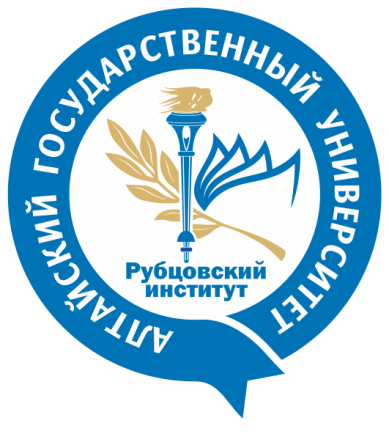 Кафедра Общественных дисциплин и Психологии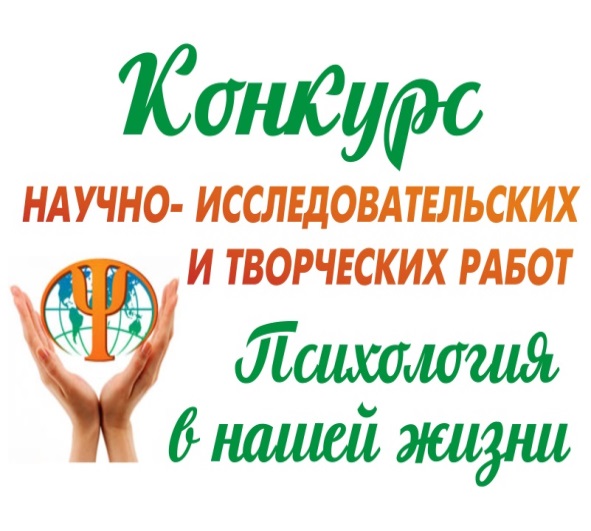 ИНФОРМАЦИОННОЕ ПИСЬМОУважаемые педагоги и школьники!Кафедра Общественных дисциплин и Психологии Рубцовского института (филиала) АлтГУ приглашает Вас принять участие в ежегодном конкурсе творческих работ «Психология в нашей жизни».Цель конкурса: развитие интеллектуального и творческого потенциала школьников, интереса обучающихся к психологическим знаниям и профессии психолога.В конкурсе могут принять участие школьники 5-11-ых классов. Конкурс проводится по следующим номинациям:«Лучшее эссе».«Лучший рисунок»;«Лучшее фото»;«Лучшее стихотворение».Творческие работы и заявки на участие в конкурсе принимаются до 8 мая 2021 года по адресу: г. Рубцовск, пр. Ленина 243 (остановка «Остров»), ауд. 103Б (кафедра общественных дисциплин, методист) или по электронной почте: ionova@rb.asu.ru с пометкой «Конкурс творческих работ». Форма заявки представлена в Приложении 1.ИТОГИ будут подведены 12 мая 2021года в 10:00 на торжественном открытии конкурса научно-исследовательских работ «Психология в нашей жизни» в Рубцовском институте (филиал) АлтГУ, корпус Б, ауд. 215 Б. Все участники получат сертификаты участников, авторы лучших работ будут награждены почетными грамотами и призами.Примерные темы творческих работ:1. Я не такой, как все, и все мы разные. 2. Как научиться преодолевать трудности? 3. Мои чувства, мои эмоции. 4. Эти вредные конфликты. 5. Жизнь по собственному выбору. 6. Я в мире друзей. 7. Жизненные ценности. 8. Я и этот мир. 9. Всегда ли нужно говорить «да»? 10. Любовь! Что это такое? 11. Я и мои родители. 12. Мое будущее. 13. Как быть счастливым? 14. Стресс в жизни человека и др. Требования к оформлению работ:1.	Требования к рисунку и стенгазете:1.1. Для участия в конкурсе принимаются работы, выполненные вручную или с помощью компьютерной графики (в индивидуальной, групповой
форме);На конкурс принимаются стенгазеты форматом не менее А2 черно-белые или в цветном исполнении;Стенгазета может содержать:результаты проведенных исследований, опросов, анкетирования;заметки;стихи;рисунки;фотографии;и т.п.1.4.	Стенгазета и рисунок могут иметь как горизонтальное, так и
вертикальное изображение;1.5.	На работе в нижнем правом углу должна быть указана необходимая информация:название работы, (смотри темы творческих работ); Ф.И.О. автора (-ов); возраст; учебное заведение, Ф.И.О. руководителя.Приветствуется оригинальный подход к оформлению рисунков и стенгазет.Принятые к участию в конкурсе работы оцениваются по следующим критериям:соответствие заявленной тематике;глубина содержания;оригинальность идеи;качество исполнения;композиция.2.	Требования к написанию эссе:2.1.	Участник конкурса в эссе должен продемонстрировать умение логично,
грамотно излагать свои мысли, наблюдательность, способность отбирать и
анализировать жизненные факты, стремление заинтересовать читателя своим
материалом.2.2.	На титульном листе работы должна быть указана необходимая
информация:название работы (смотри темы творческих работ); Ф.И.О. автора (-ов);возраст; учебное заведение, Ф.И.О. руководителя.При оценке эссе комиссия руководствуется следующими критериями: глубина раскрытия темы; творческая индивидуальность; языковая грамотность участника. Приветствуются любые варианты творческого подхода к теме и креативного оформления.3.	Требования к написанию стихотворения:3.1. На титульном листе работы должны быть указаны: название стихотворения (смотри темы творческих работ); Ф.И.О. автора (ов); возраст;учебное заведение;Ф.И.О. руководителя.3.2. Принимаются живописные, графические и др. работы любого формата, выполненные в любой технике.Критерии оценки: соответствие теме и оригинальность текста.4. Контактная информация организационного комитетаКафедра Общественных дисциплин и Психологии Рубцовского института (филиала) АлтГУ. Тел: (838557) 4-14-08.Прием заявок, консультирование по общим вопросам: Ионова Татьяна Владимировна, и.о. зав.кафедрой общественных дисциплин: ionova@rb.asu.ru, тел. 8 – 903-996-19-71Адрес: 658225 г. Рубцовск, пр. Ленина 243 (ост. «Остров»), Рубцовский институт (филиал) АлтГУ, ауд.103Б (Кафедра Общественных дисциплин и Психологии).Приложение 1 ЗАЯВКАна участие в конкурсе творческих работ: «Психология в нашей жизни»Ф.И.О участника (-ов), класс, учебной заведениеФ.И.О. руководителя, должностьНоминацияТема творческой работыКонтактная информация докладчика (телефон, e-mail)Контактная информация руководителя (телефон, e-mail)